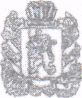                                    КРАСНОЯРСКИЙ  КРАЙ  САЯНСКИЙ РАЙОНВОЗНЕСЕНСКИЙ  СЕЛЬСКИЙ  СОВЕТ ДЕПУТАТОВ                                                                РЕШЕНИЕ                                    15.12.2022г.                                              с. Вознесенка                    №  19                 Об утверждении  Порядка проведения осмотра зданий, сооружений на предмет их технического состояния и надлежащего технического обслуживания на территории Вознесенского сельсовета.В соответствии с частью 11 статьи 55.24 Градостроительного кодекса РФ, руководствуясь Уставом Вознесенского сельсовета, Вознесенский сельский Совет депутатов  РЕШИЛ:Утвердить Порядок проведения осмотра зданий, сооружений на предмет их технического состояния и надлежащего технического обслуживания на территории Вознесенского сельсовета согласно Приложению.Контроль за исполнением настоящего Решения оставляю за собой.Решение вступает в силу с момента подписания, подлежит официальному опубликованию в газете «Сельские вести» и размещению на странице Вознесенского сельсовета официального сайта администрации Саянского района www/ adm-sayany.ru в информационно-телекоммуникационной сети Интернет.Глава Вознесенского сельсоветаПредседатель Совета депутатов                                              Л.А. Циммерман.     Приложение к Решению Вознесенского сельсовета от 15.12.2022 № 19Порядок проведения осмотра зданий, сооружений на предмет их технического состояния и надлежащего технического обслуживания на территории Вознесенского сельсовета1. ОБЩИЕ ПОЛОЖЕНИЯ1.1. Порядок проведения осмотра зданий, сооружений в целях оценки их технического состояния и надлежащего технического обслуживания и выдачи рекомендаций о мерах по устранению выявленных в ходе такого осмотра нарушений (далее - Порядок) регламентирует проведение осмотра зданий, сооружений независимо от формы собственности, расположенных на территории Вознесенского сельсовета, за исключением случаев, если при эксплуатации зданий, сооружений осуществляется государственный контроль (надзор) в соответствии с федеральными законами.1.2. Целью проведения осмотра зданий, сооружений является оценка технического состояния и надлежащего технического обслуживания зданий, сооружений в соответствии с требованиями технических регламентов к конструктивным и другим характеристикам надежности и безопасности зданий, сооружений, требованиями проектной документации указанных объектов.1.3. Основными задачами проведения осмотра являются:профилактика нарушений требований законодательства при эксплуатации зданий, сооружений;защита прав физических и юридических лиц при эксплуатации зданий, сооружений.2. ОСМОТР ЗДАНИЙ, СООРУЖЕНИЙ И ВЫДАЧА РЕКОМЕНДАЦИЙ О МЕРАХ ПО УСТРАНЕНИЮ ВЫЯВЛЕННЫХ НАРУШЕНИЙ2.1. Проведение осмотров зданий, сооружений осуществляется на основании заявления физического или юридического лица (далее - Заявитель) о нарушении требований законодательства Российской Федерации к эксплуатации зданий, сооружений, о возникновении аварийных ситуаций в зданиях, сооружениях или о возникновении угрозы разрушения зданий, сооружений, поступившего в указанный в пункте 2.2 настоящего Порядка уполномоченный орган по месту нахождения зданий, сооружений.2.2. Органом, уполномоченным на прием от физического или юридического лица заявления о нарушении требований законодательства Российской Федерации к эксплуатации зданий, сооружений, о возникновении аварийных ситуаций в зданиях, сооружениях или возникновении угрозы разрушения зданий, сооружений является Администрация Вознесенского сельсовета.2.3. Осмотр зданий, сооружений и выдача рекомендаций о мерах по устранению выявленных в ходе таких осмотров нарушений в отношении зданий, сооружений независимо от формы собственности, расположенных на территории Администрации Вознесенского сельсовета, осуществляется Комиссией по оценке технического состояния и надлежащего технического обслуживания зданий, сооружений, созданной при уполномоченном органе (далее - Комиссия).2.4. Положение и состав Комиссии утверждается правовым актом Администрации Вознесенского сельсовета.2.5. К полномочиям Комиссии относятся:организация и проведение осмотра;подготовка и выдача рекомендаций о мерах по устранению выявленных нарушений;сбор информации о выполнении рекомендаций о мерах по устранению выявленных нарушений.Предметом осмотра является оценка технического состояния и надлежащего технического обслуживания зданий, сооружений в соответствии с требованиями технических регламентов к конструктивным и другим характеристикам надежности и безопасности объектов, требованиями проектной документации указанных объектов.Собственник здания, сооружения и лицо, ответственное за эксплуатацию здания, сооружения, уведомляются Комиссией о проведении осмотра здания, сооружения не позднее, чем за 3 рабочих дня до дня проведения осмотра заказным почтовым отправлением с уведомлением о вручении.В случае поступления заявления о возникновении аварийных ситуаций в зданиях, сооружениях или о возникновении угрозы разрушения зданий, сооружений, собственник здания, сооружения и лицо, ответственное за эксплуатацию здания, сооружения, уведомляются Комиссией о проведении осмотра здания, сооружения незамедлительно любым доступным способом, позволяющим осуществить фиксацию получения уведомления.При осмотре зданий, сооружений проводятся:осмотр объекта, обследование исправности строительных конструкций, систем инженерно-технического обеспечения, сетей инженерно-технического обеспечения и их элементов;проверка журнала эксплуатации здания, сооружения, в который вносятся сведения о датах и результатах проведенных осмотров, контрольных проверок и (или) мониторинга оснований здания, сооружения, строительных конструкций, сетей инженерно-технического обеспечения и систем инженерно-технического обеспечения, их элементов, о выполненных работах по техническому обслуживанию здания, сооружения, о проведении текущего ремонта здания, сооружения, о датах и содержании выданных уполномоченными органами исполнительной власти предписаний об устранении выявленных в процессе эксплуатации здания, сооружения нарушений, сведения об устранении этих нарушений;ознакомление с проектной документацией здания, сооружения;ознакомление с технической документацией на многоквартирный дом;иные мероприятия, необходимые для оценки технического состояния и надлежащего технического обслуживания здания, сооружения, соответствия требованиям технических регламентов к конструктивным и другим характеристикам надежности и безопасности объектов, требованиям проектной документации осматриваемого объекта.Срок проведения осмотра здания, сооружения составляет не более 20 дней со дня регистрации заявления о нарушении требований законодательства Российской Федерации к эксплуатации зданий, сооружений, а в случае поступления заявления о возникновении аварийных ситуаций в зданиях, сооружениях или возникновении угрозы разрушения зданий, сооружений - не более 24 часов с момента регистрации заявления.По результатам осмотра здания, сооружения в течение 5 рабочих дней со дня проведения осмотра, а в случае проведения осмотра здания, сооружения на основании заявления о возникновении аварийных ситуаций в зданиях, сооружениях или о возникновении угрозы разрушения зданий, сооружений - в течение 1 рабочего дня со дня проведения осмотра, составляется заключение об осмотре здания, сооружения по форме согласно приложению 1 к настоящему Порядку.К заключению об осмотре здания, сооружения прилагаются материалы, оформленные в ходе осмотра здания, сооружения.В случае выявления при проведении осмотра здания, сооружения нарушений требований технических регламентов к конструктивным и другим характеристикам надежности и безопасности объектов, требований проектной документации указанных объектов в течение 5 рабочих дней со дня проведения осмотра Комиссией составляются рекомендации о мерах по устранению выявленных в ходе осмотра зданий, сооружений нарушений, по форме согласно приложению 2 к настоящему Порядку.Копии заключения об осмотре здания, сооружения в течение 3 рабочих дней со дня его составления вручаются Комиссией под подпись собственнику здания, сооружения и лицу, ответственному за эксплуатацию здания, сооружения, либо направляются указанным лицам заказным почтовым отправлением с уведомлением о вручении, а в случае проведения осмотра здания, сооружения на основании заявления о возникновении аварийных ситуаций в зданиях, сооружениях или возникновении угрозы разрушения зданий, сооружений - вручаются под подпись собственнику здания, сооружения и лицу, ответственному за эксплуатацию здания, сооружения, в день составления заключения об осмотре здания, сооружения.Письменный ответ о результатах проведения осмотра здания, сооружения направляется Комиссией Заявителю в течение 3 рабочих дней со дня составления заключения об осмотре здания, сооружения.Рекомендации о мерах по устранению выявленных в ходе осмотра здания, сооружения нарушений в течение 3 рабочих дней со дня их составления вручаются Комиссией под подпись собственнику здания, сооружения и лицу, ответственному за эксплуатацию здания, сооружения, либо направляются указанным лицам заказным почтовым отправлением с уведомлением о вручении.В случае выявления нарушений требований технических регламентов к конструктивным и другим характеристикам надежности и безопасности объектов, требований проектной документации указанных объектов уполномоченный орган направляет копию заключения об осмотре здания, сооружения в течение 3 рабочих дней со дня его составления в орган, должностному лицу, в компетенцию которых входит решение вопроса о привлечении к ответственности лица, совершившего такое нарушение.Сведения о проведенном осмотре здания, сооружения вносятся в журнал учета осмотров зданий, сооружений, находящихся на территории Администрации Вознесенского сельсовета, который ведется Администрацией Вознесенского сельсовета, по форме согласно приложению 3 к настоящему Порядку.Осмотр зданий, сооружений не проводится, если при эксплуатации зданий, сооружений осуществляется государственный контроль (надзор) в соответствии с федеральными законами.Заявление о нарушении требований законодательства Российской Федерации к эксплуатации зданий, сооружений, если при эксплуатации зданий, сооружений осуществляется государственный контроль (надзор) в соответствии с федеральными законами, направляется Комиссией в орган, осуществляющий в соответствии с федеральными законами государственный контроль (надзор) при эксплуатации зданий, сооружений, в течение 7 дней со дня регистрации заявления с уведомлением Заявителя в срок, не превышающий 3 рабочих дней со дня направления заявления в орган государственного контроля (надзора).Заявление о возникновении аварийных ситуаций в зданиях, сооружениях или о возникновении угрозы разрушения зданий, сооружений, если при эксплуатации зданий, сооружений осуществляется государственный контроль (надзор) в соответствии с федеральными законами, направляется Комиссией в орган, осуществляющий в соответствии с федеральными законами государственный контроль (надзор) при эксплуатации зданий, сооружений, в течение 3 рабочих дней со дня регистрации заявления с уведомлением Заявителя в срок, не превышающий 3 рабочих дней со дня направления заявления в орган государственного контроля (надзора).3. ОБЯЗАННОСТИ ЧЛЕНОВ КОМИССИИ ПРИ ПРОВЕДЕНИИ ОСМОТРА ЗДАНИЙ, СООРУЖЕНИЙЧлены Комиссии при проведении осмотра зданий, сооружений обязаны:соблюдать законодательство Российской Федерации, Красноярского края, правовые акты органов местного самоуправления Вознесенского сельсовета, права и законные интересы физических и юридических лиц, индивидуальных предпринимателей;привлекать к осмотру зданий, сооружений специализированные организации, соответствующие требованиям законодательства;не препятствовать заявителю, владельцам зданий, сооружений либо их уполномоченным представителям присутствовать при проведении осмотра зданий, сооружений и давать разъяснения по вопросам, относящимся к предмету осмотра зданий, сооружений;предоставлять заявителю, владельцам зданий, сооружений информацию и документы, относящиеся к предмету осмотра зданий, сооружений;осуществлять иные обязанности, предусмотренные законодательством Российской Федерации, Красноярского края, правовыми актами Вознесенского сельсовета.4. КОНТРОЛЬ ЗА СОБЛЮДЕНИЕМ ПОРЯДКА4.1. Контроль за соблюдением настоящего Порядка в отношении зданий, сооружений осуществляется Вознесенским сельсоветом.Приложение 1 к Порядку  осмотра зданий, сооружений в целях оценки их технического состояния и надлежащеготехнического обслуживания на территории Администрации Вознесенского сельсовета                                                      ЗАКЛЮЧЕНИЕ №________                                    ОБ ОСМОТРЕ ЗДАНИЯ, СООРУЖЕНИЯ«__» _____________ 20__ г.	место составленияНастоящее Заключение составлено__________________________________________________________________(Ф.И.О., должности, место работы лиц, участвующих в осмотре зданий,сооружений)с участием представителей специализированных организаций__________________________________________________________________(фамилия, имя, отчество, должность, место работы)На основании__________________________________________________________________(дата и номер НПА, наименование уполномоченного органа) проведен осмотр__________________________________________________________________(наименование здания, сооружения, его местонахождение) в присутствии:__________________________________________________________________  (Ф.И.О. правообладателя здания, сооружения)__________________________________________________________________ (Ф.И.О. лица, ответственного за эксплуатацию здания, сооружения либо уполномоченного представителя)При осмотре установлено:__________________________________________________________________ (подробное описание данных, характеризующих состояние объекта осмотра, в случае выявленных нарушений указываются документы, требования которых нарушены)__________________________________________________________________ Приложения к заключению:__________________________________________________________________(материалы фотофиксации, иные материалы, оформленные в ходе осмотра) Подписи должностных лиц, проводивших осмотр:__________________________________________________________________(подпись) (Ф.И.О., должность, место работы)__________________________________________________________________ (подпись) (Ф.И.О., должность, место работы)С заключением ознакомлены:Правообладатель 	здания, 	сооружения  	__ ___________________________________________________________ (подпись)                    (Ф.И.О.)Лицо, 	ответственное 	за 	эксплуатацию 	здания, 	сооружения ____________________________________________________________  (подпись)                                (Ф.И.О.)Копию акта получил:«__» ________ 20__ г. _____________________________________________________ (дата) (подпись) (Ф.И.О.)                                                                (подпись) (Ф.И.О., должность, место работы) Приложение № 2 к Порядку  осмотра зданий,сооружений в целях оценки их технического состояния и надлежащего технического обслуживания на территории Администрации Вознесенского сельсоветаРЕКОМЕНДАЦИИ О МЕРАХ ПО УСТРАНЕНИЮ ВЫЯВЛЕННЫХ В ХОДЕ ОСМОТРА        ЗДАНИЙ, СООРУЖЕНИЙ НАРУШЕНИЙ«__» ____________ 20__ г.                                                    с.ВознесенкаДля устранения нарушений требований законодательства Российской Федерации к эксплуатации  зданий,  сооружений,  зафиксированных  в  заключении № ___ об осмотре здания, сооружения от «__» _______ 20__ г.__________________________________________________________________(выявленное нарушение требований законодательства Российской Федерации                     к эксплуатации зданий, сооружений) рекомендуется:____________________________________________________________________________________________________________________________________       (рекомендации о мерах по устранению выявленных в ходе осмотра                        зданий, сооружений нарушений)Подписи должностных лиц, подготовивших рекомендации: _________________________________________________________    (подпись)                  (Ф.И.О., должность, место работы) _________________________________________________________    (подпись)                  (Ф.И.О., должность, место работы)_________________________________________________________    (подпись)                  (Ф.И.О., должность, место работы)  Собственник  здания,  сооружения рекомендации получил (заполняется в случае вручения под подпись):"__" 	__________ 	20__ 	г. 	___________    (дата)                           (подпись)                             (Ф.И.О. физ. лица, лица, которое в силузакона, иного правового акта  или учредительного документа   юридического лица уполномочено  выступать от его имени, либо  действующего в силу полномочий,  основанных на доверенности)Лицо,   ответственное  за  эксплуатацию  здания,  сооружения,  рекомендации получил (заполняется в случае вручения под подпись):"__" 	__________ 	20__ 	г. 	___________                                         (дата)           (подпись)                                                          (Ф.И.О. физ. лица, лица, которое в силу  закона, иного правового акта  или учредительного документа  юридического лица уполномочено  выступать от его имени, либо действующего в силу полномочий, основанных на доверенности) Приложение 3 к Порядку  осмотра зданий, сооружений в целях оценки их технического состояния и надлежащего технического обслуживания на территории Администрации Вознесенского сельсоветаЖурнал учета осмотров зданий, сооружений, находящихся на территории Администрации Вознесенского сельсовета№ п/пОснование для проведения осмотраАдрес объекта осмотраФ.И.О. должность владельца, собственника, пользователя объекта осмотраНаименование объекта осмотраНаименование нарушенияРекомендации по устранению выявленных нарушений и срок их устраненияОтметка о выполнении и фактическая дата выполнении рекомендаций12345678